ATIVIDADE DE ESTUDO EM CASADisciplina: Música 								Professor: RomuloTurmas: 1ª e 2ª etapa						            Qtde de aulas: 	02							Data: 16/11 a 30/11 2020Descrição/orientação para realizar a atividade: Vivenciar a pulsação e a subdivisão rítmica em jogos musicais por meio do canto e do movimento corporal.Resgatar e ampliar o repertório de jogos de mãos e brinquedos cantados.Adequar gestos de mãos para brincadeiras tradicionais.Aprender sobre o processo de transmissão dos jogos musicais.Realizar o(s) jogo(s) proposto(s) em aula.Imitando os bichos      https://www.youtube.com/watch?v=slShEL-N1mA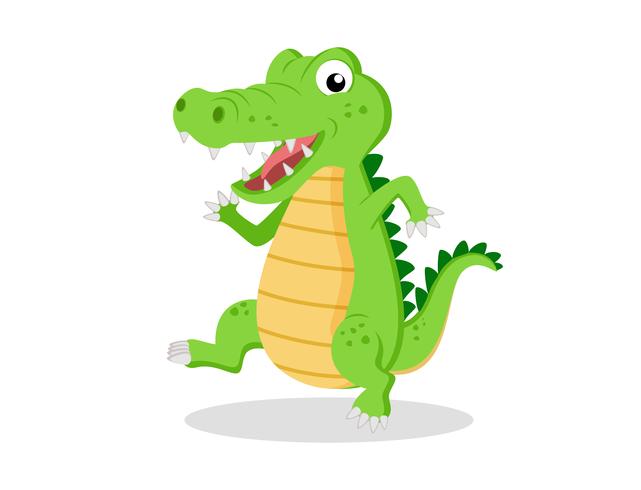 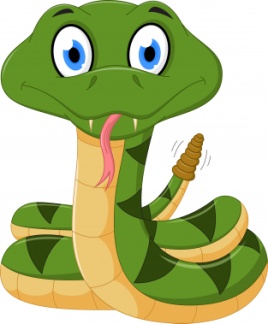 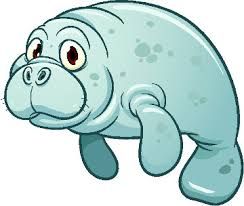 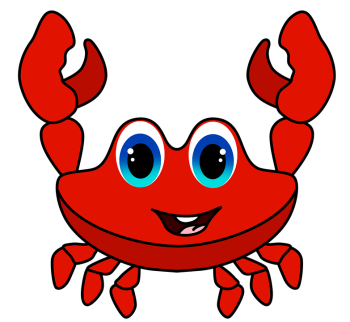 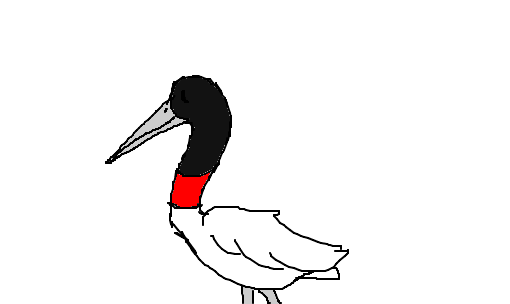 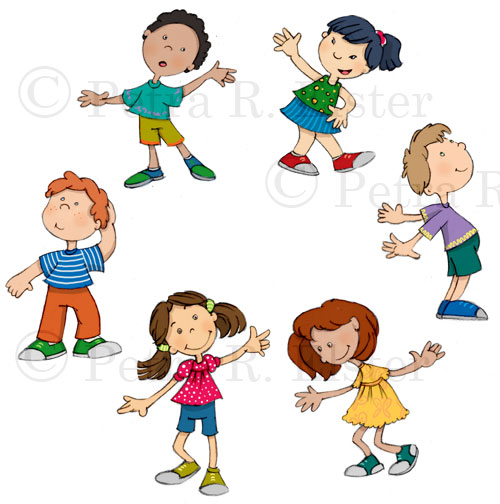 